Avec le soutien de :Communiqué de presseSous-titreProlongation du CheckEnergieAuto500 allers-retours vers la Lune Berne, le 14 octobre 2019 – Le CheckEnergieAuto, un service des garagistes suisses en collaboration avec l’Office fédéral de l’énergie, est prolongé de deux ans. Il a déjà permis d’économiser plus de 60 000 tonnes de CO2.20 minutes: c'est la durée du CheckEnergieAuto chez un garagiste de l’Union professionnelle suisse de l’automobile (UPSA). Il inclut notamment le contrôle et, le cas échéant, l’augmentation de la pression des pneus et la vérification du système d’échappement, du système de carburant, du climatiseur et des consommateurs électriques. Il préconise également le retrait de toutes les charges inutiles et des galeries de toit non utilisées, qui augmentent la consommation de carburant. Toutes les possibilités d’économie de carburant sont récapitulées sur le certificat CEA personnel qui est délivré au propriétaire de la voiture.Le CheckEnergieAuto aide les automobilistes à rouler de manière plus efficace en énergie et plus écologique. Cela permet de réduire les émissions de CO2 et d’économiser de l’argent grâce à une baisse de la consommation de carburant. L’économie moyenne s’élève à environ 200 litres de carburant, ou 350 francs par an. Depuis le début du CEA en 2013, les quelque 1 100 garagistes UPSA certifiés ont réalisé plus de 50 000 CheckEnergieAuto et économisé environ 60 000 tonnes de CO2 avec leurs clients. Cela correspond à environ 500 allers-retours Terre-Lune en voiture, ou 10 000 tours du monde.Le programme est soutenu par SuisseEnergie, le programme d’économies d’énergie de l’Office fédéral de l'énergie (OFEN). La collaboration avec l’UPSA vient d’être prolongée de deux ans. «Nous sommes très heureux de compter sur notre partenaire SuisseEnergie pour ce service utile et durable», affirme Markus Peter, Chef Technique & Environnement de l’UPSA.Le champion de ski de fond Dario Cologna reste également à bord. Le multiple champion olympique, champion du monde et vainqueur de la coupe du monde est depuis quatre ans l’ambassadeur CEA pour l’Union professionnelle suisse de l’automobile. Son rôle va encore s’étoffer: le sportif de l’année 2013 est l'ambassadeur officiel de l’UPSA pour l’efficacité énergétique et les performances de pointe. A ce titre, il s’engage en faveur de comportements de mobilité durables et dans le domaine de la formation professionnelle initiale.De plus amples informations sont disponibles auprès de Markus Peter, Technique & environnement UPSA, téléphone 031 307 15 29, e-mail markus.peter@agvs-upsa.ch. Coordination : Monique Baldinger, portable 079 673 10 48, e-mail monique.baldinger@agvs-upsa.chL’Union professionnelle suisse de l’automobile (UPSA)La branche suisse de l’automobile est constituée d’une multitude de petites structures : fondée en 1927, l’UPSA est aujourd’hui l’association professionnelle et sectorielle des garagistes suisses comptant près de 4 000 petites, moyennes et grandes entreprises, des concessions automobiles ainsi que des établissements indépendants. Les 39 000 collaborateurs des entreprises UPSA – dont 9 000 personnes en formation – vendent, entretiennent et réparent la plus grande partie du parc automobile suisse qui compte environ 6 millions de véhicules.Texte et image disponibles en téléchargement sur le site www.agvs-upsa.ch, dans la rubrique « Communiqué de presse » située en bas de page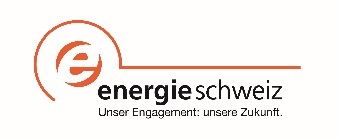 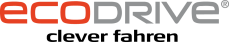 